		Соглашение		О принятии единообразных технических предписаний для колесных транспортных средств, предметов оборудования
и частей, которые могут быть установлены и/или использованы на колесных транспортных средствах,
и об условиях взаимного признания официальных утверждений, выдаваемых на основе этих предписаний*(Пересмотр 2, включающий поправки, вступившие в силу 16 октября 1995 года)		Добавление 90: Правила № 91		Пересмотр 3 − Исправление 1Исправление 1 к Пересмотру 3 Правил (Опечатка, исправленная секретариатом)		Единообразные предписания, касающиеся официального утверждения боковых габаритных огней автотранспортных средств и их прицепов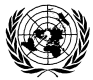 ОРГАНИЗАЦИЯ ОБЪЕДИНЕННЫХ НАЦИЙПункт 7.1, таблица, сноску 1 исправить следующим образом:"1  Кроме того, в случае красного бокового габаритного огня в угловом поле от 60° до 90° в горизонтальном направлении и ±20° в вертикальном направлении в сторону передней части транспортного средства максимальная сила света ограничивается 0,25 кд".E/ECE/324/Rev.1/Add.90/Rev.3/Corr.1−E/ECE/TRANS/505/Rev.1/Add.90/Rev.3/Corr.1E/ECE/324/Rev.1/Add.90/Rev.3/Corr.1−E/ECE/TRANS/505/Rev.1/Add.90/Rev.3/Corr.1E/ECE/324/Rev.1/Add.90/Rev.3/Corr.1−E/ECE/TRANS/505/Rev.1/Add.90/Rev.3/Corr.113 March 2015